Indiana Community Health Worker &Certified Recovery Specialist Annual ConferenceCall for PresentersApril 21, 2020Embassy Suites by Hilton Plainfield2353 Perry Rd, Plainfield, IN 46168Mental Health America of Northeast Indiana, the Indiana Division of Mental Health and Addiction, and the CHW/CRS Conference Planning Committee would like to respectfully invite you to submit a presentation proposal to share your experience, knowledge, and expertise with Indiana CHWs, CRSs, and other peer support professionals. The 2020 Annual Conference will be held on April 21, 2020 at the Event Center at Embassy Suites by Hilton Plainfield. This conference is intended to help participants connect with one another and learn practical skills for their profession as connectors, helpers, and healers supporting our communities.We are looking for introductory, intermediate, and advanced training sessions designed to share best practices, practical knowledge, and successful strategies for helping professionals. Some topics of special interest include, but are not limited to: Community health worker and peer employmentPeer support and recovery residencesForensic peer supportTrauma-informed careYouth peer servicesWe are seeking presenters who offer insight, strategies and techniques, timely information, and useful, hands-on skills along with relevant content and experiences.Each breakout session will last 60 minutes, and we encourage you to leave time at the end for questions. Attendees will be provided with 5.0 CEU credit hours for full day attendance.You are able to propose multiple presentations. However, if invited to be a speaker, both proposed presentations may not be selected for this conference.The deadline for session proposal submissions is December 20th, 2019. Please complete all the requested information on the attached Presentation Proposal form.If you have any questions about the conference or the attached form, please contact Mental Health America of Northeast Indiana at info@mhanortheastindiana.org or (260) 422-6441.Sincerely,Indiana CHW/CRS Conference Planning CommitteeChristine CallawayAnthemAmy BrinkleyDivision of Mental Health and AddictionSharon CranfillHouse of RuthBaye SylvesterImani Unidad, Inc. & Oaklawn Psychiatric FacilityJustin BeatteyIndiana Association of Peer Recovery Support Services & Indiana Addictions Issues CoalitionShere BrooksIndiana State Department of HealthAnthony MartinKEY Consumer OrganizationJoanne AbbottNational Alliance on Mental Illness (NAMI)Jordan MilbyNOW CounselingPamela WadeWeCareTim Boneff, Rick McComb, Andrew Meyers, Audrey MummaMental Health America of Northeast IndianaHosted by:								Financial Support from: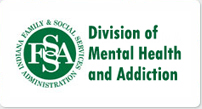 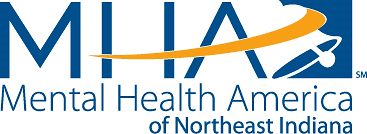 Indiana Community Health Worker &Certified Recovery Specialist Annual ConferencePresentation ProposalIf you have any questions about the form below or the conference, please contact us at           (260) 422-6441 or info@mhanortheastindiana.org.Please save this form and attach it to an email to info@mhanortheastindiana.org.Upon evaluation by our Planning Committee, we will contact you to alert you of our decision.  If you are selected as a speaker, we will communicate with you further regarding specific arrangements.Thank you very much for your interest in being a part of a great conference experience!Bottom of FormFirst name:                                  Last name: Your Title: Organization: Telephone:  ext. Email address: Mailing address: City, state and zip: Speaker / Organization web site address: Brief speaker bio (100 words or less): Typical Speaking Fee: Describe any prior speaking or training experience: If you’ve presented at a CHW/CRS Annual Conference, please indicate when: Preference for presentation time:	 Morning 	 Afternoon	Any constraints: Title of the presentation (10 words or less): Indicate the topic area which fits your presentation best: Community health worker and peer employment Peer support and recovery residences Forensic peer support Trauma-informed care Youth peer services Other (Please specify: )Brief summary/description of presentation: List the top three learning objectives of your presentation:Title of the second presentation (10 words or less): Indicate the topic area which fits your presentation best: Community health worker and peer employment Peer support and recovery residences Forensic peer support Trauma-informed care Youth peer services Other (Please specify: )Brief summary/description of second presentation (100 words or less): List the top three learning objectives of the second presentation: I have read and understand the statement above.